http://education.ohio.gov/Topics/Other-Resources/Food-and-Nutrition/Summer-Food-Service-Program/2015-Summer-Food-Service-ProgramSummer Food Service ProgramAll children ages 1 through 18 are eligible to receive free meals during the summer months at participating program sites. Individuals ages 19 through 21 who have been identified as having mental or physical disabilities and are following Individualized Education Programs (IEPs) through their current enrollment in educational programs also are eligible for free summer meals.For more information or to find a location near you call 1-866-3-HUNGRY (486479), view the map below, or view a list of Summer Food Service Program locations.Please click on the  icon located at the top-right corner of the map to enlarge and enter your address to find a Summer Food Service Program near you.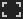 